КАРТА ЦЕНТРА ЛЕВИ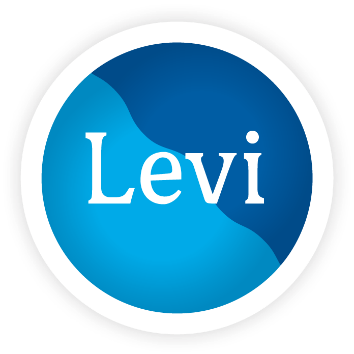 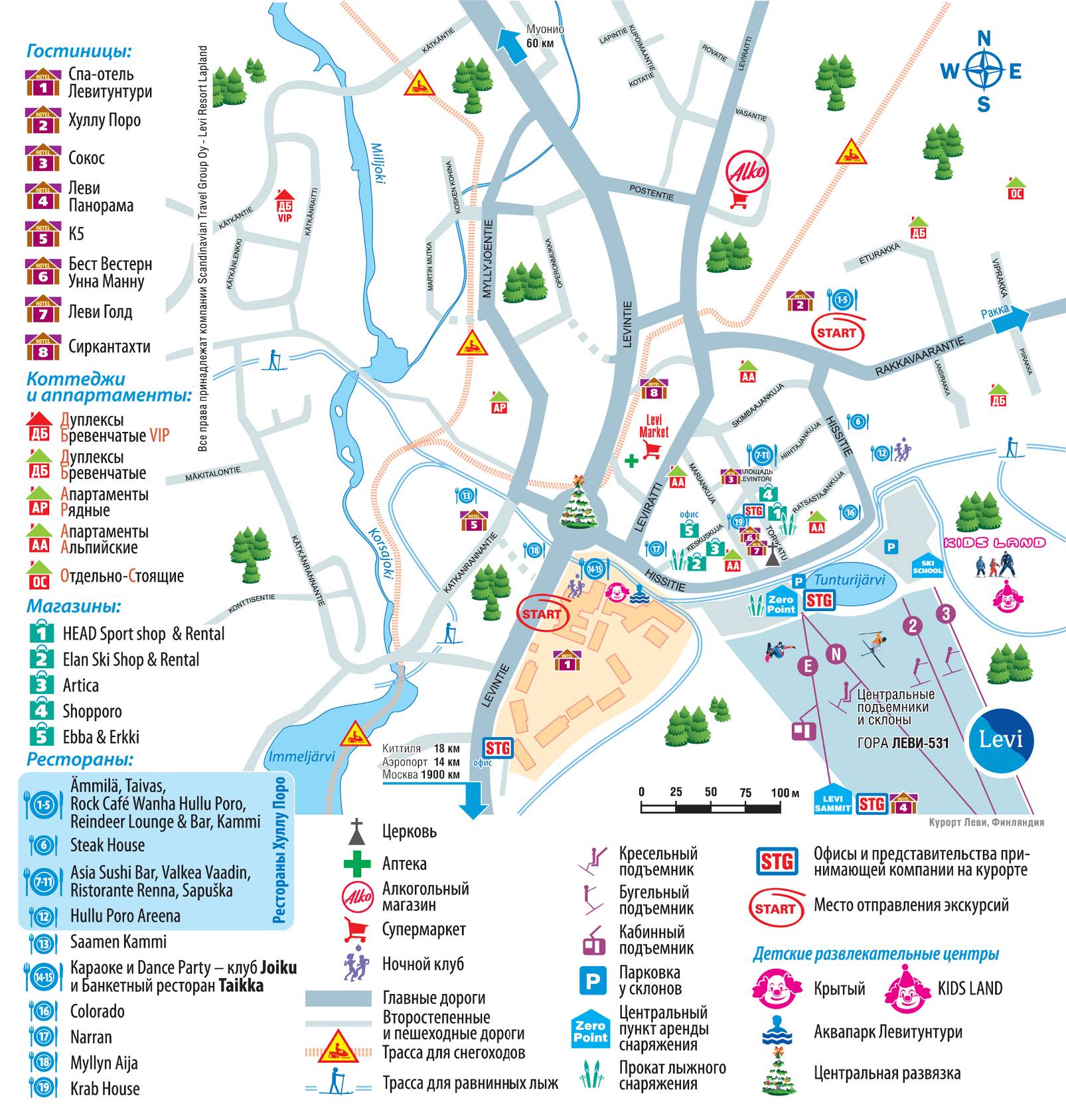 